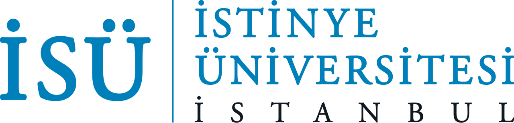 İNSAN ARAŞTIRMALARI ETİK KURULUBAŞKANLIĞINATARİH“……………………..” adlı çalışmamızın veri toplama aşamasında kullanacağımız anket/bilgi formu/veri toplama formunun tüm bölümleri, literatür taramalarımız doğrultusunda tarafımızca hazırlanmıştır.Gereğini bilgilerinize arz ederiz.Araştırmacılarİmza